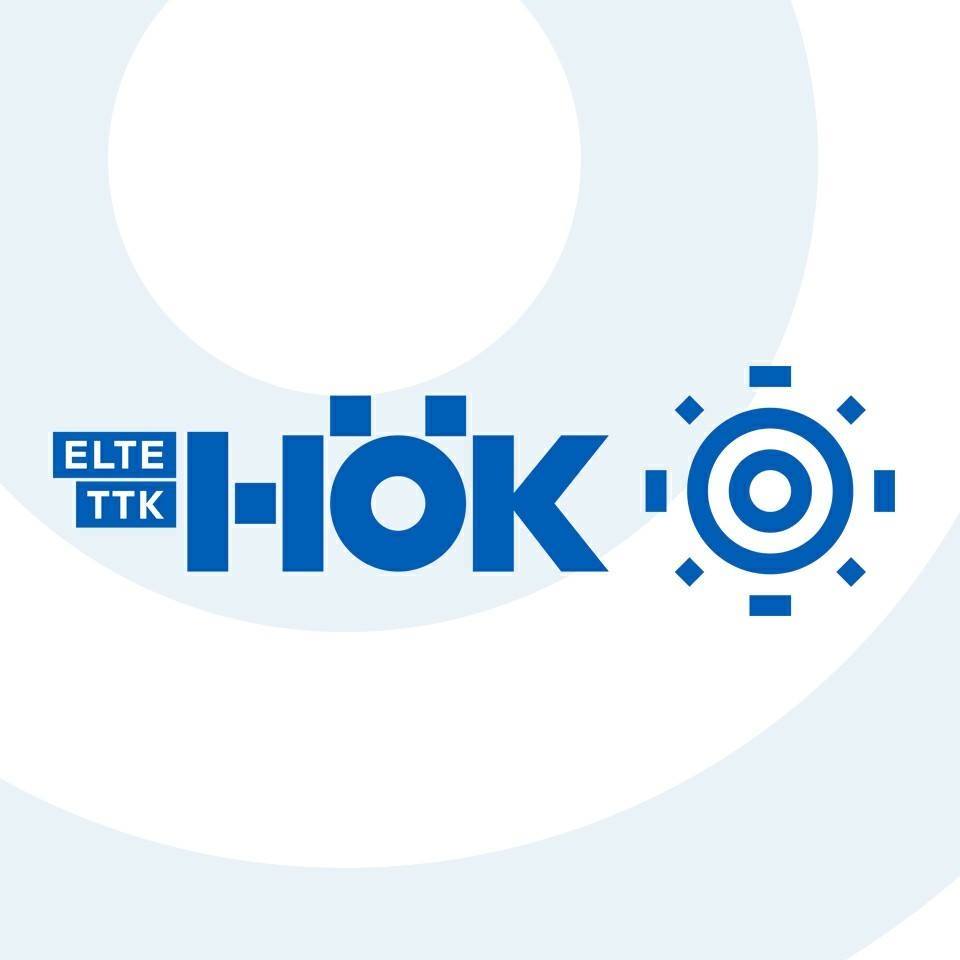 Pályázat Fizika Szakterületi Koordinátori TisztségreLóki Ráhel2024.04.05.BemutatkozásLóki Ráhel vagyok, jelenleg másodéves matematika-fizika osztatlan tanárképzéses hallgató. Középiskolai tanulmányaimat a kaposvári Munkácsy Mihály Gimnázium matematika-fizika tagozatán végeztem. Az érettségi vizsgámat 2022 májusában tettem le, majd 2022 szeptemberében nekiláttam az egyetemi tanulmányaimnak. Az előző tanévben részt vettem már a HÖK életében, mint képviselő és különböző bizottságokban voltam delegált.A tanulmányaim mellett mindig is érdekelt az, hogy hogyan tudnám jobbá tenni az életet, illetve kiállni olyan dolgokért, amik fontosak a diákoknak. Ezért már az általános iskolában is aktív tagja voltam a Diákönkormányzatnak. A középiskolás éveimben, 3 éven keresztül DÖK vezető voltam, a megyei DÖK vezetése mellett. Emellett, több olyan programban is részt vettem, ahol szükség volt a szervezőkészégemre. Ez a tapasztalat tovább erősítette bennem a vágyat, hogy a jövőben ezen az úton haladjak, és továbbra is foglalkozzak azzal, hogy hogyan tudnám képviselni a hallgatóságot.CélokSzeretnék egy összetartó, valódi fizika szakos közösséget létrehozni. Olyan csoportot képzelek el, ahol a tagok örömmel töltik együtt az idejüket. Az egyetemi kihívásokkal szembesülve fontosnak tartom, hogy egymásnak segítséget nyújtsunk a szakon belül.  A képviselőink feladata, hogy képviseljék a fizika szak hallgatóinak érdekeit, és elősegítsék a fizikusok álláspontjának érvényesítését. Célom az, hogy a társaim nyugodtan forduljanak hozzám a szakhoz kapcsolódó problémáikkal, kritikáikkal vagy ötleteikkel, hogy együtt megoldhassuk és megvalósíthassuk azokat.Hallgatói ÉrdekképviseletA szakterületi koordinátor egyik legfontosabb szerepe az, hogy képviselje a szakterület hallgatóinak érdekeit az intézményben. Az érdekképviselet kulcsfontosságú eleme, hogy a hallgatók tisztában legyenek azzal, hogy kikhez fordulhatnak problémáik esetén. Ezért tervezem, hogy külön figyelmet szentelek arra, hogy megismerkedjek a hallgatósággal. Ennek érdekében fel is kerestem Papp Zsombort, aki bevezetett a Mafihé-be és elmondta, hogy én hogyan is tudnék jobban belefolyni a már ott meglévő közösségi életben. A jövőben, hogy még nagyobb képet kapjak a Mafihé-ről tervezek találkozni Csengeri Kamillával, aki a Mafihé helyi elnöke.Mint már korábban említettem, korábbi munkám során rendszeresen képviseltem a hallgatók érdekeit intézeti tanácsüléseken. Így úgy vélem, hogy a szakterületi koordinátori pozícióban ennek a feladatnak a végrehajtásával nem lenne problémám, ha megválasztanának. Emellett továbbra is szándékomban áll a szakterület képviselőivel és delegáltjaival rendszeres kapcsolatot tartani, hogy naprakész legyek a hallgatókat érintő kérdésekben, és hogy az érdekképviseletben az ő véleményüket is képviselhessem.Hogy még jobban megismerjem, hogy mi is a feladata egy fizika szakterületi koordinátornak beszéltem Mig András elnökkel, aki elmesélte, hogy mikor ő volt fizika szakterületi koordinátor, akkor ő mire figyelt, illetve hogy most aktuálisan talán kikkel kellene egyeztetnem, hogy valóban aktív lehessek a tisztségemben.    Tervek Közvetlen elődöm nincsen, így nyitott vagyok bármilyen programötletre, mely valóban a fizikás hallgatókat segíti. Hogy olyan programokat tudjak szervezni, amik valóban az ő érdekeiket szolgálják, tervezek egy Google forms-ot létrehozni, melyben megfogalmazhatják, hogy milyen programokon vennének szívesen részt. Szándékomban áll kialakítani a szakterületi csoport rendszeres gyűléseit, és ezt minél szélesebb körben népszerűsíteni az évfolyamcsoportok és a mentorok segítségével. A szakterülethez tartozó hallgatóknak szeretnék társas estet szervezni, ahol a tanulmányaikból egy kicsit kiszakadva, jól érezhetik magukat. Ezt fontosnak tartom, hiszen ezek segítenek kialakítani egy barátságos, befogadó légkört a közösségben. Ezeken az alkalmakon lehetőség nyílik arra, hogy a hallgatók kapcsolatokat építsenek az évfolyamukon kívüli társaikkal is, és közelebbről megismerjék egymást.Nagy hangsúlyt fektetnék olyan programokra, amelyekben valahogy megjelenik a mozgás öröme is, hiszen véleményem szerint épp elegendő időt töltenek a hallgatók azzal, hogy az előadásokon ülnek és még otthon is csak a tanulmányaikkal foglalkoznak. Természetesen a már meglévő hagyományos programokat szeretném tovább vinni, illetve tovább fejleszteni, ha lenne rá igény. Itt a pontgyűjtős programokra gondolok.ÖsszegzésCélom, hogy szerves részévé váljak a közösségnek és megtaláljam a helyemet a Hallgatói Önkormányzatban. Az elsődleges szándékom az, hogy minden hallgatótársam számára biztosítsam ugyanezt a pozitív élményt a Fizika Szakterületen. Különösen szeretném megköszönni a mentoraimnak, akik, odafigyeltek rám, és meglátták bennem azt, hogy én képes lehetek akár az érdekképviseletben is jól tevékenykedni.Köszönöm Neked is, hogy elolvastad a pályázatomat. Ha bármilyen kérdés vagy kérés merülne fel benned, ne habozz felkeresni.Lóki Ráhellrhetti@student.elte.hu+36302924999